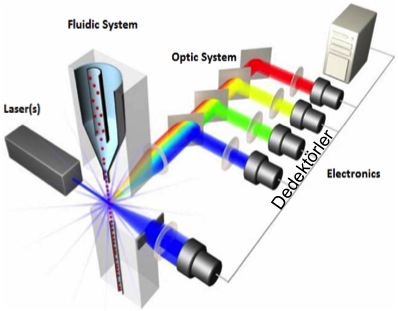 Şekil 1:Flow Cytometry şematik görünümüKaynak: http://www.ess.uci.edu/researchgrp/fcm/home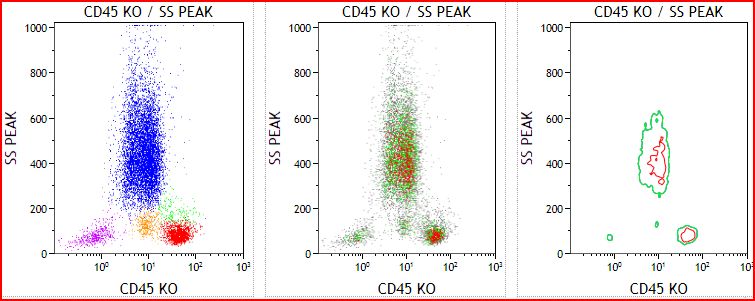 Şekil 2:  Verilerin görüntülenmesinde kullanılan iki boyutlu  nokta grafik örnekleri 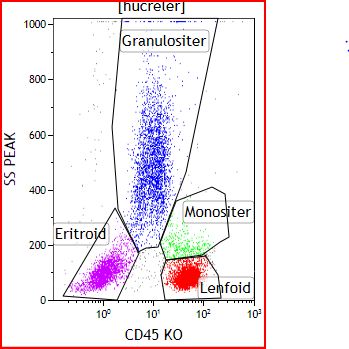 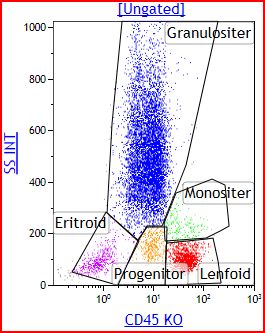 Şekil 3:   Hücrelerin CD45 ifadesi ve  90°C ile kırılan ışık (SSC, granularite) özelliklerine göre dağılımı  A örneğinde progenitor sayısı cok az iken B örneginde  progenitörlerin varlığı dikkat çekmektedir 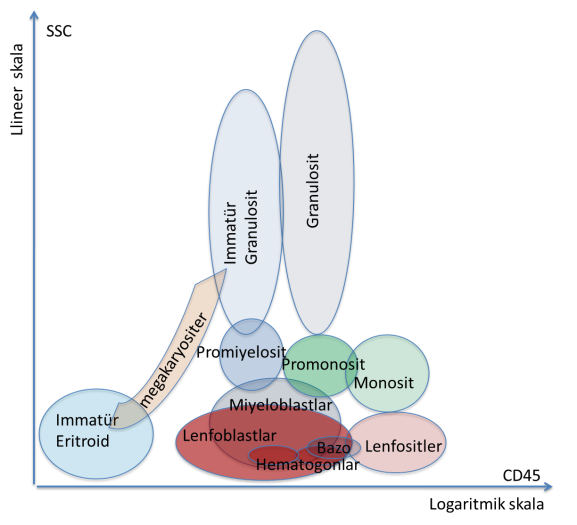 Şekil 4 : Kemik iliği aspirasyon  materyalinde bulunanhücrelerin  CD45-SSC  özelliklerine göre  dağılımı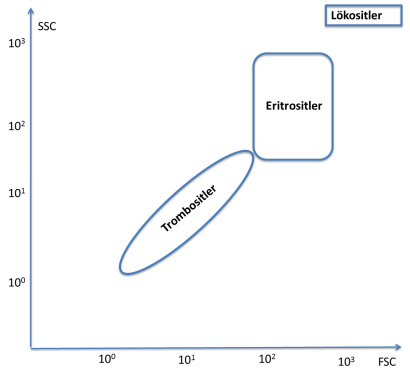  Şekil 5: Trombosit veya Eritrosit çalışmaları içinFSC- SSC nin logaritmik skalada görüntülendiğibir nokta grafiğinde beklenen hücre dağılımı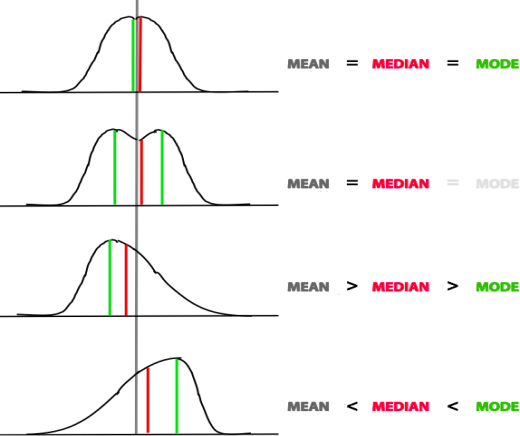 Şekil 6  :  Farklı dağılım özelliklerinde  ortalama(mean)ortanca(median) ve mod değerleri arasındaki ilişki